Система психолого-логопедического обследования детей с детским церебральным параличом в возрасте двух-трех летЕ.Ф. Логопедическая работа с детьми раннего возраста, М., 2005Предлагаемая система логопедического обследования ребенка с ДЦП предусматривает балльную оценку состояния внеречевой и речевой деятельности ребенка на момент первичного обследования. Данная система обследования функций позволяет количественно и качественно оценить положительную динамику в процессе коррекционной работы.Разработана балльная оценка следующих показателей в развитии ребенка с ПЭП и ДЦП, включающая 27 параметров.1. Общая моторика2. Возможности кистей и пальцев рук3. Навыки самообслуживания4. Контакт5. Эмоциональная сфера6. Средства общения7. Понимание обращенной речи8. Уровень понимания речи9. Понимание жестов и мимики10. Использование мимики и жестов11. Уровень развития деятельности12. Запас знаний об окружающем13. Зрительное восприятие14. Слуховое восприятие15. Пространственные представления16. Развитие познавательной активности17. Внимание18. Характеристика собственной речи19. Словарь20. Грамматический строй21. Слоговая структура22. Фонетический строй23. Фонематический слух24. Артикуляционный аппарат: наличие патологической симптоматики25. Артикуляционный аппарат: особенности моторики26. Мелодико-интонационная сторона речи. Просодия27. Разборчивость речиИспользованы критерии оценок, где балл 3 - норма формирования функции; балл 2 - недостаточное формирование функции; балл 1 - патологические особенности формирования функции; балл 0 - отсутствие функции.В результате обследования ребенка можно обобщить результаты и представить профиль развития всех исследуемых функций ребенка с ПЭП или ДЦП в возрасте до трех лет в виде графика, где будет отражаться структура дефекта. На графике будут показаны наиболее сохранные функции. Это позволяет правильно спланировать коррекционную работу, определить ее содержание, а при повторном обследовании оценить эффективность коррекционных мероприятийСистемаПсихолого-логопедическое обследование детей в возрасте 2-3 лет1. Общая моторикаДополнительные сведения:2. . Возможности кистей и пальцев рукДополнительные сведения:3. Навыки самообслуживанияДополнительные сведения:4. КонтактДополнительные сведения:5. Эмоциональная сфераДополнительные сведения:6. Средства общенияДополнительные сведения:7. Понимание обращенной речиДополнительные сведения:8. Уровень понимания речиДополнительные сведения:Если у ребенка отсутствует понимание речи и отсутствует собственная речь, важно оценить, как он понимает жесты и мимику и как он пытается их использовать в общении с окружающими. Это обследование проводится в порядке обучающего эксперимента.9. Понимание жестов и мимикиДополнительные сведения:Дополнительные сведения:Дополнительные сведения:10. Использование мимики и жестовДополнительные сведения:Дополнительные сведения:Дополнительные сведения:11. Уровень развития деятельностиДополнительные сведения:12. Запас знаний об окружающемДополнительные сведения:13. Зрительное восприятиеДополнительные сведения:14. Слуховое восприятиеДополнительные сведения:15. Пространственные представленияДополнительные сведения:16. Развитие познавательной активностиДополнительные сведения:17. ВниманиеДополнительные сведения:18. Характеристика собственной речиДополнительные сведения:19. СловарьДополнительные сведения:20. Грамматический стройДополнительные сведения:21. Слоговая структураДополнительные сведения:22. Фонетический стройДополнительные сведения:23. Фонематический слухКритерии оценки:0 - нет слухового внимания;1 - дифференцирует голоса, силу, высоту, тембр голоса;2 -различает слова-паронимы;3 - повторяет слоги с оппозиционными фонемамиДополнительные сведения:24. Артикуляционный аппарат: наличие патологической симптоматикиКритерии оценки патологической симптоматики:0 - грубая патологическая симптоматика;1 - выраженная;2- средняя;3 - легкаяДополнительные сведения:25. Артикуляционный аппарат: особенности моторикиКритерии оценки моторики артикуляционного аппарата:0 - грубо нарушены;1 - неполный объем, затруднены;2 - снижена амплитуда, нарушены качества: точность, переключаемость, сила, ритмичность;3 - в полном объеме, точныеДополнительные сведения:26. Мелодико-интонационная сторона речи. ПросодияКритерии оценки просодии:0 - отсутствие средств просодии;1 - наличие элементов средств просодии;2 - недостаточность средств просодии;3 - в пределах возрастной нормыДополнительные сведения:27. Разборчивость речиДополнительные сведения:Ниже приводим пояснения к характеристикам средств просодии:ИнтонацияВ понятие интонации включается темп речи (степень скорости произнесения речевых элементов), паузы (перерывы в произнесении речевых элементов), тембр речи (окраска человеческого голоса), тон речи (степень высоты звука), мелодика (чередование повышений и понижений голоса, логическое ударение и словесное ударение).МелодикаОна фиксирует повышение и понижение тона. Такая звуковая организация речи должна быть органически связана с содержанием, смыслом высказывания. Мельчайшее злоупотребление мелодикой мешает восприятию информации. Различают три вида мелодики: повествовательная - резкое понижение голоса на последнем ударном слоге; вопросительная - повышение голоса на том слове, которое служит смысловым центром вопроса; восклицательная - свидетельствует об эмоциональном побуждении, сопровождающем речь говорящего.Темп речиЭто важнейший компонент интонации. Темп - скорость произнесения речевых элементов. Темп речи может изменяться. Это зависит от содержания высказывания, эмоционального настроя говорящего.Патологически быстрая речь (тахилалия) требует усиленного внимания, что вызывает утомление.Патологически замедленная речь (брадилалия), наоборот, ослабляет внимание, что тоже приводит к утомлению.Темп речи зависит от возраста говорящего. Темп речи определяется содержанием текста.ТембрИндивидуальный компонент интонации - тембр, колорит голоса. У каждого человека свой тембр. Тембр голоса может изменяться, что зависит от эмоционального состояния человека, от времени суток. Тембр голоса бывает разнообразным, а его восприятие всегда субъективно.ПаузаОсобое место в интонации занимают паузы - это «незвуковое» интонационное средство. Паузы необходимы, так как они разрывают поток речи, чем облегчают восприятие речи. Интонационно-логические паузы отделяют один речевой такт от другого, помогают выяснить их смысл. Если не делать логической паузы, получится сплошной текст, в котором трудно разобрать, какие слова в предложении по смыслу тесно связаны между собой и объединены интонационно. Различают смысловую паузу (логическую), целиком определяемую синтаксисом, и ритмическую паузу, от синтаксиса не зависящую и определяемую ритмическим импульсом. Первая наличествует во всякой речи, вторая - только в стихотворной.Длительность пауз и характер их распределения в речевом потоке во многом определяют ритмико-мелодическую сторону интонации.Сила голосаСила голоса зависит от того, как направлены звуки голоса в резонаторы, в каком состоянии они находятся. Громкость обеспечивается хорошей работой дыхательного аппарата, активной артикуляцией, отсутствием лишнего мышечного напряжения. При нарушении силы голоса он становится иссякающим, слабым, либо слишком громким. Сила голоса - это величина объективная, это реальная энергия звука, измеряемая в децибелах. Сила звучания зависит от амплитуды (размаха) колебания голосовых связок, степени их напряженности, а также от деятельности резонаторов (полости рта и носа).Громкость голоса зависит от его силы. Но если сила голоса - величина объективная, то громкость - понятие субъективное, связанное с нашим восприятием звука. Громкость - это управляемое качество голоса. Ее можно и нужно менять в зависимости от различных обстоятельств общения. Гибкое изменение громкости голоса - это средство достижения выразительности речи, ее разнообразия, адекватности ситуации общения.Высота голосаЭто физиологическое свойство речевого голоса, управляемое напряжением голосовых складок и частотой их колебаний. Характеризуется организованным дыханием и активной работой резонаторов, усиливающих звук. При нарушении высоты голоса он становится монотонным, тремолирующим, дрожащим, невыразительным, немодулированным, иногда фальцето-образным.Модуляция голоса - изменение голоса по высоте, силе, тембру и длительности.РитмЭто закономерное повторение соизмеримых и чувственно ощутимых единиц. Ритм в широком смысле присущ непосредственно целому ряду природных явлений и человеческому организму (ритмично дыхание, работа сердца, кровообращение и т.д.).В основе ритмической организации человеческой речи лежит тот естественный, первичный ритм, который характеризует деятельность человеческого организма и в частности человеческое дыхание. Поскольку процесс дыхания относительно ритмичен, постольку ритмична в известной мере и человеческая речь: необходимость периодических вдохов и выдохов вызывает соответствующие остановки голоса - паузы, которые разбивают речь на единицы, называемые речевыми тактами.Таким образом, единицей речевого ритма становятся слово или группа слов, ограниченные от последующих при помощи паузы.Логическое ударениеЭто выделение наиболее важного слова в ряду остальных для придания предложению точного смысла. Логическим признается смысловое ударение, максимально сильно акцентируемое, четко выделенное интонационно (силой и значительным интервалом высоты тона по сравнению с обычным словесным ударением). Специфика логического ударения - в особой семантике и в мере выделения акцентируемого слова.Следовательно, средствами выражения логического ударения являются: усиление словесного ударения, повышение или понижение тона на ударном слоге выделенного слова, увеличение длительности, которое достигается усилением напряженности артикуляции ударного слога.В разговорной речи логическое ударение весьма частотно: обязательно присутствует в вопросительном предложении без вопросительного слова (выделяет слово, содержащее основной смысл вопроса), часто используется в ответных предложениях.Речевое дыханиеЭто основа звучащей речи, источник образования звуков, голоса. Оно обеспечивает нормальное голосообразование, правильное усвоение звуков, способно изменить силу их звучания, помогает верно соблюдать паузы, сохранять плавность речи, менять громкость, использовать речевую мелодику.Правильное использование дыхания в речи заключается, во-первых, в экономном и равномерном расходовании воздуха, во-вторых, в своевременном и незаметном наполнении запаса его (на паузах).В нормальной речи плавность органически сочетается с паузами, которые являются необходимым компонентом речевого высказывания.Полетность голосаЭто способность голоса быть слышимым на больших расстояниях при минимальных затратах сил говорящего или поющего.ДикцияОснова четкости и разборчивости речи. Ясность и чистота произношения зависят от активной и правильной работы артикуляционного аппарата: языка, губ, нёба, нижней челюсти и глотки.Фонематические процессы разделяют на три составляющие:1. фонематический слух;2. фонематическое восприятие (звуковой анализ и синтез);3. фонематические представления.Фонематический слух - умение различать звуки родного языка в потоке речи: в различном линейном порядке; в словах, близких по звучанию, но разных по смыслу (лак - рак, коза - коса), в норме формируется с 6 месяцев до 1 года 7 месяцев.Фонематическое восприятие - это искусственный звуковой анализ, который самостоятельно не формируется, но лежит в основе овладения процессом обучения грамоте. Под полным фонематическим анализом слова подразумевается умение расчленять слышимые слова на составляющие его звуки, то есть четко представлять себе его звуковую структуру. Под фонематическим синтезом понимается умение соединять отдельные звуки в целое слово с последующим узнаванием этого слова, мысленно «составленного» из звуков.Фонематические представления - способность осуществлять фонематический анализ слов в умственном плане, на основе представлений.Используя балльную систему оценки сформированности психических и речевых функций у ребенка в раннем возрасте (1 год - 3 года) с ДЦП, можно спроецировать на графике профиль развития ребенка, где будут визуально представлены наиболее нарушенные функции и выделены относительно сохранные, на которые и будет опираться логопед в коррекционной работе.Предлагаем пример структуры дефекта ребенка трех лет с ДЦП, представленный на графике № 3.График №3. Профиль развития ребенка трех лет с ДЦП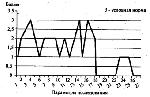 (структура дефекта)3 - условная нормаОбщая моторика:Коррекционная работаКоррекционная работаОбщая моторика:Балл I обслед.Балл II обслед.Общая моторика:ДоПослеУдержание головы0Самостоятельное сидение0Удержание вертикального положения стоя (у опоры/самостоятельно)1Ходьба с поддержкой2Самостоятельная ходьба3Функциональные возможности
кистей рук:Коррекционная работаКоррекционная работаФункциональные возможности
кистей рук:Балл I обслед.Балл II обслед.Функциональные возможности
кистей рук:ДоПослеНаправление руки к предмету, кисть, сжатая в кулак0Захват предмета, его удержание в руке1Произвольное опускание предмета1Простейшие манипуляции с предметом2Свободное манипулирование предметами3Дифференцированные движения пальцев рук3Навыки самообслуживания (при приеме пиши, в одевании и раздевании, навыки личной гигиеныКоррекционная работаКоррекционная работаНавыки самообслуживания (при приеме пиши, в одевании и раздевании, навыки личной гигиеныБалл I обслед.Балл II обслед.Навыки самообслуживания (при приеме пиши, в одевании и раздевании, навыки личной гигиеныДоПослеПолное отсутствие навыков0Частичное владение навыками1Владение навыками с небольшой помощью взрослого2Самостоятельное владение навыками3Контакт (эмоциональный, жестово-мимический, речевой):Коррекционная работаКоррекционная работаКонтакт (эмоциональный, жестово-мимический, речевой):Балл 1 обслед.Балл II обслед.Контакт (эмоциональный, жестово-мимический, речевой):ДоПослеВ контакт не вступает0Контакт формальный1В контакт вступает не сразу, с большим трудом. Не проявляет в нем заинтересованности2Контакт избирательный3Легко и быстро устанавливает контакт3Эмоциональная сфера:Коррекционная работаКоррекционная работаЭмоциональная сфера:Балл I обслед.Балл II обслед.Эмоциональная сфера:ДоПослеПассивный, вялый, инертный0Повышенная эмоциональная возбудимость, раздражительность1Колебания настроения, эмоциональная лабильность2Активный, бодрый, эмоциональный3Средства общения:Коррекционная работаКоррекционная работаСредства общения:Балл I обслед.Балл II обслед.Средства общения:ДоПослеОбщение слабо выражено и реализуется посредством движений тела в сочетании с невыразительной улыбкой и криком0Общение посредством движений тела, головы, улыбки, голоса1Общение посредством дифференцированного голоса, мимики, выразительного взгляда, аморфных слов-корней, жестов2Речевые средства (различные высказывания)3Понимание обращенной речи:Коррекционная работаКоррекционная работаПонимание обращенной речи:Балл I обслед.Балл II обслед.Понимание обращенной речи:ДоПослеНе понимает обращенную речь0Понимание обращенной речи ограниченное, ситуативное1Понимание обращенной речи на бытовом уровне2В полном объеме3Углубленное исследование имперссивной речи (указывается уровень понимания ребенком обращенной речи в зависимости от возраста ребенка):Коррекционная работаКоррекционная работаУглубленное исследование имперссивной речи (указывается уровень понимания ребенком обращенной речи в зависимости от возраста ребенка):Балл I обслед.Балл II обслед.Углубленное исследование имперссивной речи (указывается уровень понимания ребенком обращенной речи в зависимости от возраста ребенка):ДоПослеI уровень - выражено речевое внимание, прислушивается к голосу, адекватно реагирует на интонации, узнает знакомые голоса. (Этот уровень здоровый ребенок проходит в возрасте от 3 до 6 месяцев.)0II уровень - понимает отдельные инструкции в знакомых словосочетаниях, подчиняется некоторым словесным командам («Поцелуй маму», «Где папа?», «Дай ручку», «Нельзя!» и т. д. Этот уровень здоровый ребенок проходит в возрасте 6-10 месяцев).1III уровень - понимает названия отдельных предметов и игрушек:
а) понимает только названия предметов и игрушек (10-12 мес.);
б) узнает их на картинках (12-14 мес);
в) узнает их на сюжетной картинке (15-18 мес.)2IV уровень - понимает названия действий в различных ситуациях («Покажи, кто сидит», «Кто спит?» и т.д.):
а) понимание двухступенчатой инструкции (2 года). («Пойди в кухню, принеси чашку», «Возьми платок, вытри нос» и т.д.);3б) понимает значение предлогов в привычной, конкретной ситуации, начинает понимать вопросы косвенных падежей. («На чем ты сидишь?», «Во что играешь?» и т.д.) - 2 года 6 мес.;
в) установление первых причинно-следственных связей (2 года 6 мес.)V уровень - понимает прочитанные короткие рассказы и сказки (2 года 6 мес. - 3 года):
а) со зрительной опорой;
б) без зрительной опоры.3VI уровень - понимает значение сложноподчиненных предложений, понимает значение предлогов в конкретной, привычной ситуации (к 4 годам).3Понимание жестов и мимики:Коррекционная работаКоррекционная работаПонимание жестов и мимики:Балл I обслед.Балл II обслед.Понимание жестов и мимики:ДоПослеНе понимает жестов0Понимает конкретные жесты (напр.: показ подушки, чтобы показать «пора спать», или прикосновение к стулу с просьбой на него сесть)1Понимает кивки, указания пальцем Понимает простую мимику2Понимает более сложные жестовые и мимические движения (напр.: размешать сахар в чашке, причесать волосы и т.д.)3Понимание выражения лица:Коррекционная работаКоррекционная работаПонимание выражения лица:Балл I обслед.Балл II обслед.Понимание выражения лица:ДоПослеНе смотрит в лицо0Непонимание выражения лица1Понимание преувеличенных выражений2Понимание всех выражений (в том числе легкое нахмуривание или поднятие бровей)3Понимание символических жестов:Коррекционная работаКоррекционная работаПонимание символических жестов:Балл I обслед.Балл II обслед.Понимание символических жестов:ДоПослеНе обращает внимание на жесты0Не понимает, что кивок означает «да», а покачивание головы - «нет»1Иногда понимает2Всегда понимает3Использование жестов и мимики:Коррекционная работаКоррекционная работаИспользование жестов и мимики:Балл I обслед.Балл II обслед.Использование жестов и мимики:ДоПослеНе использует жесты0Показывает нужды конкретной демонстрацией (берет пищу из тарелки), показывает желание прикосновением к объекту1Показывает объекты на расстоянии, показывает простые нужды (напр.: показывает, что хочет пить)2Использует сложную мимику и жесты3Использование выражения лица для общения с окружающимиКоррекционная работаКоррекционная работаИспользование выражения лица для общения с окружающимиБалл I обслед.Балл II обслед.Использование выражения лица для общения с окружающимиДоПослеЛицо всегда без выражения0Есть некоторые выражения1Ясная и частая смена выражения лица2Выражение адекватное ситуации3Использование символических жестов:Коррекционная работаКоррекционная работаИспользование символических жестов:Балл I обслед.Балл II обслед.Использование символических жестов:ДоПослеНикогда не кивает, чтобы выразить «да», и не качает головой, чтобы выразить «нет»0Иногда кивает и качает головой, чтобы выразить «да» и «нет»1Использует эти жесты в общении и ясно понимает их значение2Использует известные жесты в общении3Уровень развития деятельности:Коррекционная работаКоррекционная работаУровень развития деятельности:Балл I обслед.Балл II обслед.Уровень развития деятельности:ДоПослеИнтереса к игрушкам не проявляет, в игру со взрослым не включается0Проявляет поверхностный, не очень стойкий интерес к игрушкам, предметам1Игрушки использует адекватно, использует предмет в соответствии с его назначением2Предметные действия - использует предметы в соответствии с их функциональным назначением:
а) процессуальные действия (с 1,5 лет);
б) игра с элементами сюжета (с 2 лет)3Запас знаний об окружающем:Коррекционная работаКоррекционная работаЗапас знаний об окружающем:Балл I обслед.Балл II обслед.Запас знаний об окружающем:ДоПослеОтсутствует или крайне низкий0Строго ограничен1Несколько снижен2Соответствует возрасту3Состояние зрения: близорукость, дальнозоркость, косоглазие, атрофия зрительного нерва, нистагм, NКоррекционная работаКоррекционная работаСостояние зрения: близорукость, дальнозоркость, косоглазие, атрофия зрительного нерва, нистагм, NБалл I обслед.Балл II обслед.Состояние зрения: близорукость, дальнозоркость, косоглазие, атрофия зрительного нерва, нистагм, NДоПослеЗрительное восприятие:Прослеживание движущегося оптического объекта: фрагментарное/плавное, узнавание матери, различение близких и чужих людей0Зрительное изучение удаленных предметов1Узнавание, различение знакомых предметов, игрушек на однопредметных картинках, где изображение максимально приближено к оригиналу2Дифференциация игрушек и одно-предметных картинок (сличение предметов, игрушек с их изображением) - с 1,5 лет3Рассматривание и узнавание предметов, игрушек на предметных и сюжетных картинках - с 1,5 лет3Соотнесение (сличение) предметов по цвету, форме, величине (с 1,5 лет)3Различение (выделение по слову) предметов по цвету, форме, величине (с 2 лет)3Знание и называние цвета, формы, величины предмета (с 2-2,5 лет)3Состояние слуха: снижение слуха, NКоррекционная работаКоррекционная работаСостояние слуха: снижение слуха, NБалл I обслед.Балл II обслед.Состояние слуха: снижение слуха, NДоПослеСлуховое восприятие:Локализация звука в пространстве0Дифференциация тембровой окраски и интонации голоса1Узнавание своего имени, различение строгой и ласковой интонации голоса взрослого2Слуховое внимание к речи взрослого, понимание речи по возрасту3Восприятие пространственных
отношений:Коррекционная работаКоррекционная работаВосприятие пространственных
отношений:Балл I обслед.Балл II обслед.Восприятие пространственных
отношений:ДоПослеНе показывает частей тела и лица0Ориентировка в сторонах собственного тела1Дифференцирование пространственных понятий (выше - ниже, дальше - ближе)2Конструктивный праксис, складывает разрезную картинку из двух фрагментов3Уровень развития познавательной активности:Коррекционная работаКоррекционная работаУровень развития познавательной активности:Балл I обслед.Балл II обслед.Уровень развития познавательной активности:ДоПослеОтсутствует или крайне низкая познавательная активность и мотивация к деятельности0Снижение познавательной активности и мотивации к различным видам деятельности1Недостаточность познавательной активности и мотивации к деятельности2Ярко выраженная познавательная активность и мотивация3Внимание:Коррекционная работаКоррекционная работаВнимание:Балл I обслед.Балл II обслед.Внимание:ДоПослеРебенок плохо сосредотачивается, с трудом удерживает внимание на объекте0Внимание неустойчивое, поверхностное, быстро истощается1Внимание достаточно устойчивое2Длительность сосредоточения и переключения внимания по возрасту3Характеристика собственной речи (экспрессивная речь):Коррекционная работаКоррекционная работаХарактеристика собственной речи (экспрессивная речь):Балл I обслед.Балл II обслед.Характеристика собственной речи (экспрессивная речь):ДоПослеПолное отсутствие звуковых и словесных средств общения0Произносит отдельные звуки, звуко-комплексы0Произносит несколько лепетных и общеупотребительных слов и звукоподражаний0Использует невербальные средства общения (выразительную мимику, жесты, интонацию)0Пользуется простой фразой1Агграматичная, неразвернутая (упрощенная), структурно нарушенная фраза, активный словарь состоит из существительных, реже встречаются глаголы и прилагательные. Предлоги употребляются редко. Слоговая структура слов нарушена2Пользуется развернутой фразой, формируется лексико-грамматический строй речи3Лексико-грамматический строй речи:Коррекционная работаКоррекционная работаЛексико-грамматический строй речи:Балл I обслед.Балл II обслед.Словарный запас:ДоПослеЛепетные слова0Аморфные слова-корни1Ограничены общеупотребительные слова2Объем словаря по возрасту, достаточный3Грамматический строй:Коррекционная работаКоррекционная работаГрамматический строй:Балл I обслед.Балл II обслед.Грамматический строй:ДоПослеОднословное предложение (1 г. 3 мес. - 1 г. 8 мес.)0Предложение из слов-корней (1 г. 8 мес. - 1 г. 10 мес.)1Формирование первых форм слов (1 г. 1 мес. - 2 г. 1 мес.)2Использование флексий (окончаний) для выражения связей слов (2 г. 1 мес. - 2 г. 6 мес), усвоение служебных слов (2 г. 6 мес. - 3 г.)3Слоговая структура слов:Коррекционная работаКоррекционная работаСлоговая структура слов:Балл I обслед.Балл II обслед.Слоговая структура слов:ДоПослеСлова-корни0Усечение слова1Сохранен абрис слова (слоговой рисунок)2Усвоены слова основных продуктивных классов3Фонетический строй речи:Коррекционная работаКоррекционная работаФонетический строй речи:Балл I обслед.Балл II обслед.Фонетический строй речи:ДоПослеВсе звуки лишены дифференциальных признаков0Усредненность гласных: недостаток произношения свистящих, шипящих губно-губных, губно-зубных и среднеязычных, заднеязычных, твердых согласных1Изолированно произносит все звуки, но при увеличении речевой нагрузки - общая смазанность речи2Фонетический строй речи сформирован (физиологические нарушения) в соответствии с возрастом3Фонематический слух:Коррекционная работаКоррекционная работаФонематический слух:Балл I обслед.Балл II обслед.Фонематический слух:ДоПослеУзнает неречевые звукиРазличает высоту, силу, тембр голоса (на звукоподражаниях)Различает слова, близкие по звуковому составу (слова-паронимы)Различает и повторяет слоги: па-ба, та-да, ко-го, ма-наАртикуляционный аппарат:Коррекционная работаКоррекционная работаНаличие патологической симптоматики:Балл I обслед.Балл II обслед.Наличие патологической симптоматики:ДоПослеЛицевая мускулатура:§   гипомимия, амимия;§   тонус лицевой мускулатуры:
спастичность,
гипотония/дистония, N;§   сглаженность носогубных складок;§   оральные синкинезии;§   асимметрия лица;§   гиперкинезы мимической мускулатуры;Губы:§   тонус губной мускулатуры:
спастичность/гипотония/
дистония/N;§   гиперсаливация;Твердое небо: готическое низкое уплощенное.Мягкое небо: длинное/короткое
подвижное/малоподвижное
отклонение увуля;Язык:§   толстый, маленький, узкий, невыраженность кончика укорочение подъязычной связки;§   тонус язычной мускулатуры:
спастичность/гипотония/
дистония/N;§   гиперкинезы языка;§   тремор языка;§   девиация (отклонение) языка в сторонуОсобенности моторики
артикуляционного аппаратаКоррекционная работаКоррекционная работаОсобенности моторики
артикуляционного аппаратаБалл I обслед.Балл II обслед.Движение нижней челюсти:ДоПослеОткрывание/закрывание рта, умение держать рот закрытымОбъем движений губной мускулатурыОбъем артикуляционных движения языка:§   умение удержать артикуляционную позу;§   способность к переключению;§   произвольное высовывание языка;§   подъем языка;§   боковые отведения (вправо/влево);§   пощелкивание;§   облизывание губГлоточный и небный рефлексы: повышен, понижен, нормальныйНаличие патологических рефлексов орального автоматизма (губной, хоботковый, поисковый, ладонно-рото-головной и др.)Жевание: отсутствие жевания твердой пищи, затруднение жевания, NГлотание: не нарушено, поперхивается, захлебывается при глотанииМелодико-интонационная сторона речи: просодияКоррекционная работаКоррекционная работаМелодико-интонационная сторона речи: просодияБалл I обслед.Балл II обслед.Интонации:ДоПосле§   темп речи (тахилалия, брадилалия, запинки, заикание);§   паузы;§   тембр;§   мелодика повествовательная, вопросительная, восклицательная;§   логическое ударение;§   сила голоса;§   высота голоса;§   модуляция голоса;§   полетность голоса;§   ритм голоса (скандированный, растянутый);§   координация носового и ротового дыхания;§   фонационное дыхание;§   дикцияРазборчивость речи:Коррекционная работаКоррекционная работаРазборчивость речи:Балл I обслед.Балл II обслед.Разборчивость речи:ДоПослеРечь понимает только мать0Речь невнятная, малопонятная для окружающих1Разборчивость речи несколько снижена, речь нечеткая2Разборчивость речи не нарушена3Параметры исследования1. Общая моторика15. Пространственные представления2. Возможности кистей и пальцев рук16. Развитие познавательной активности3. Навыки самообслуживания17. Внимание4. Контакт18. Характеристика собственной речи5. Эмоциональная сфера19. Словарь6. Средства общения20. Грамматический строй7. Понимание обращенной речи21. Слоговая структура8. Уровень понимания речи22. Фонетический строй9. Понимание жестов и мимики23. Фонематический слух10. Использование мимики и жестов24. Артикуляционный аппарат: наличие патологической симптоматики11. Уровень развития деятельности25. Артикуляционный аппарат: особенности моторики12. Запас знаний об окружающем26. Мелодико-интонационная сторона речи. Просодия13. Зрительное восприятие27. Разборчивость речи14. Слуховое восприятие